Supplementary materialGraphic presentation of the EDS measurements in the samples shown in Figure 2.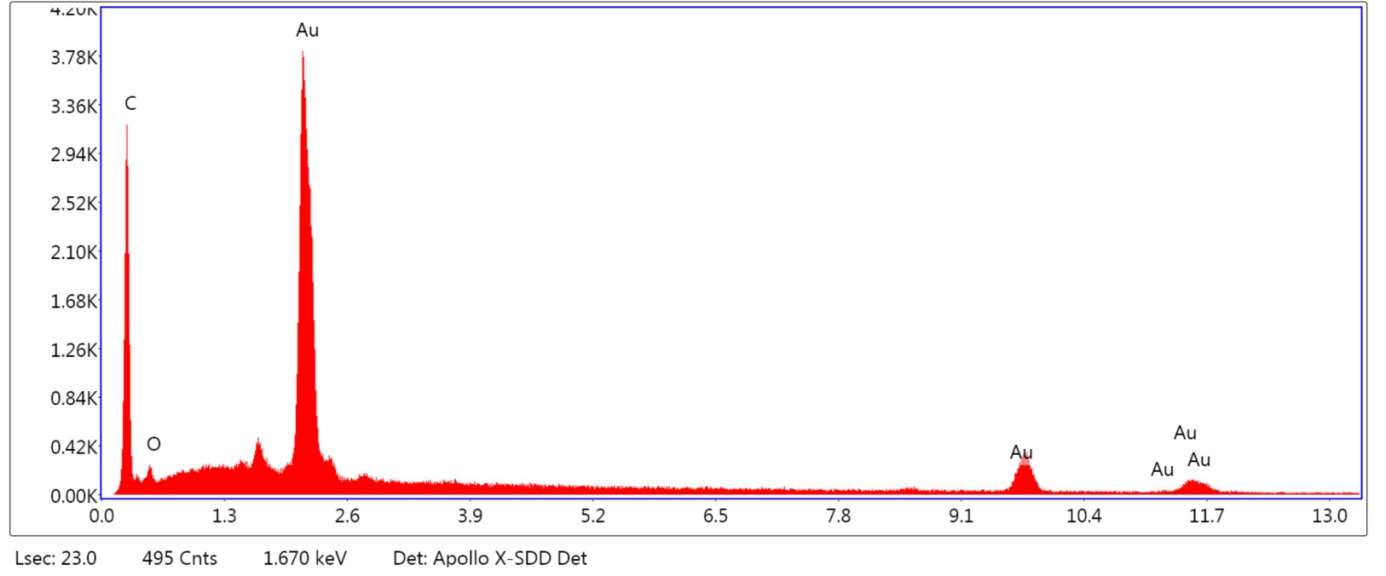 1) Figure 2A – spot 1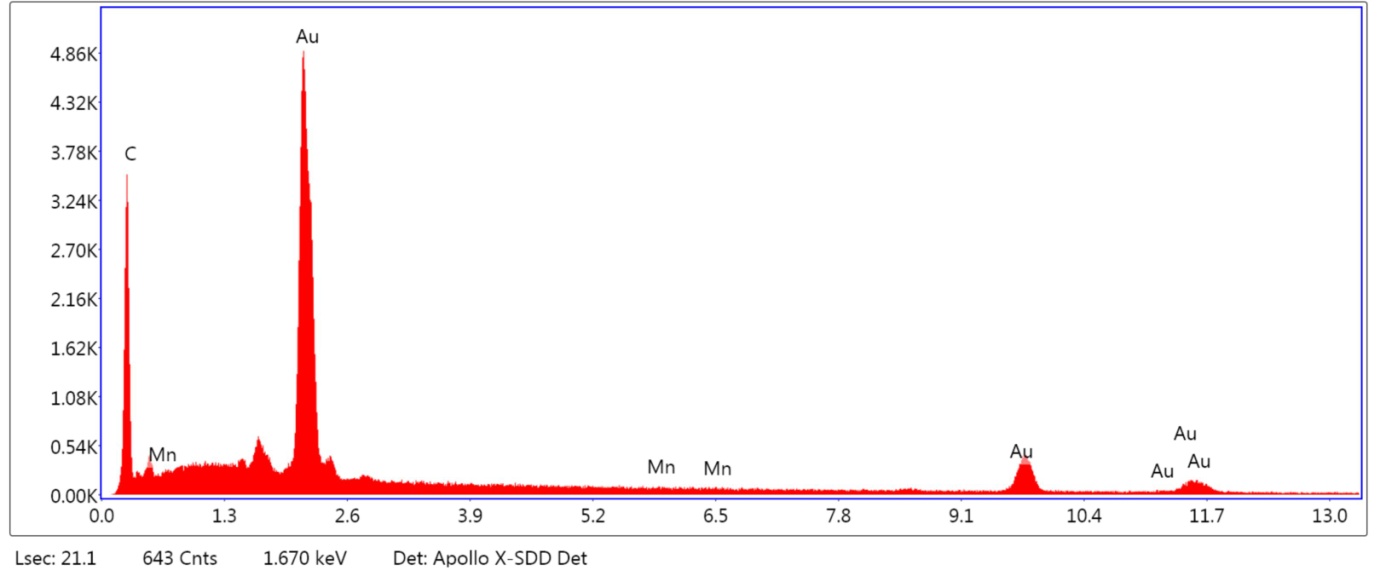 2) Figure 2A – spot 2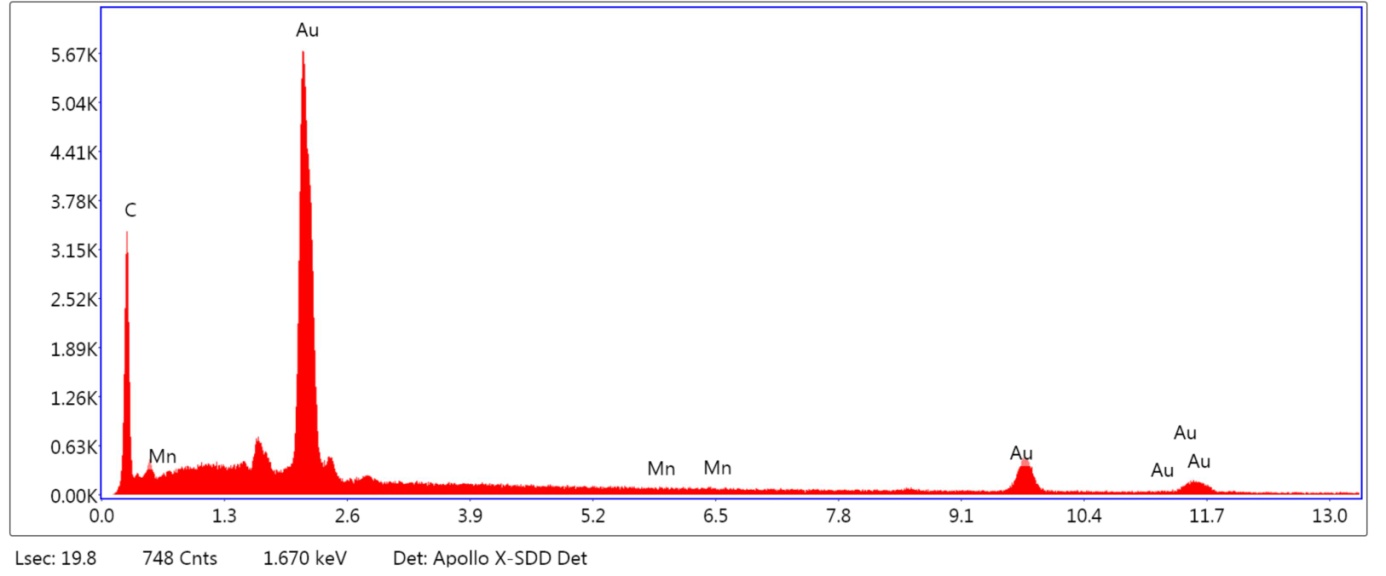 3) Figure 2A – spot 3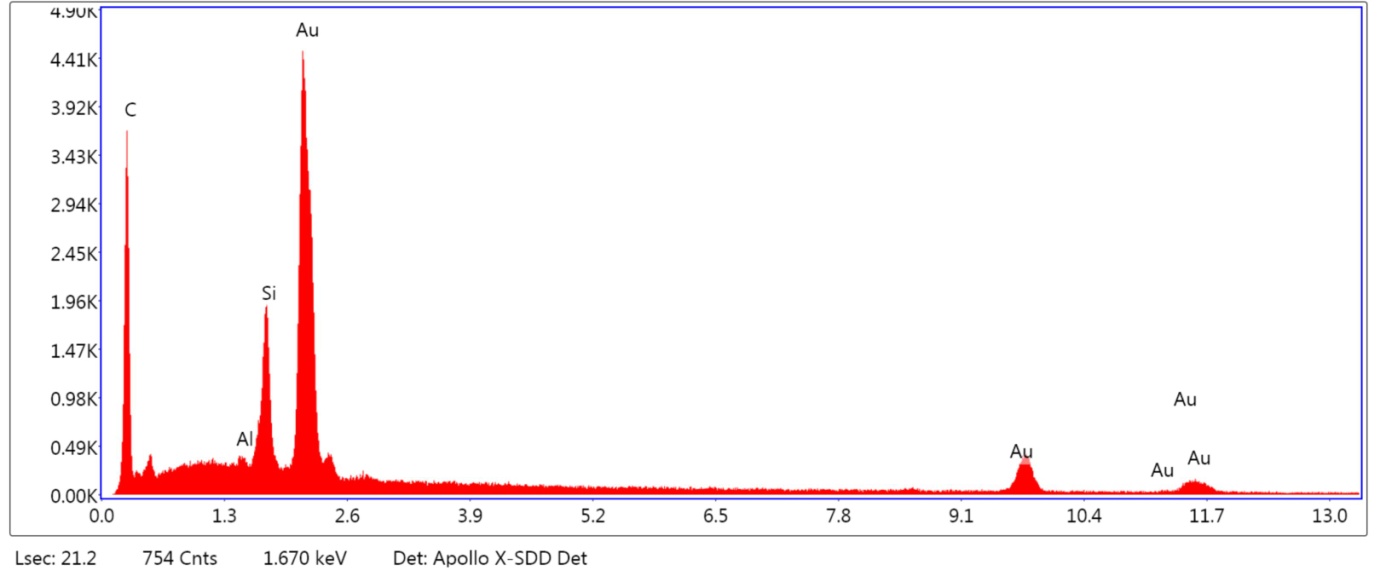 4) Figure 2A – spot 4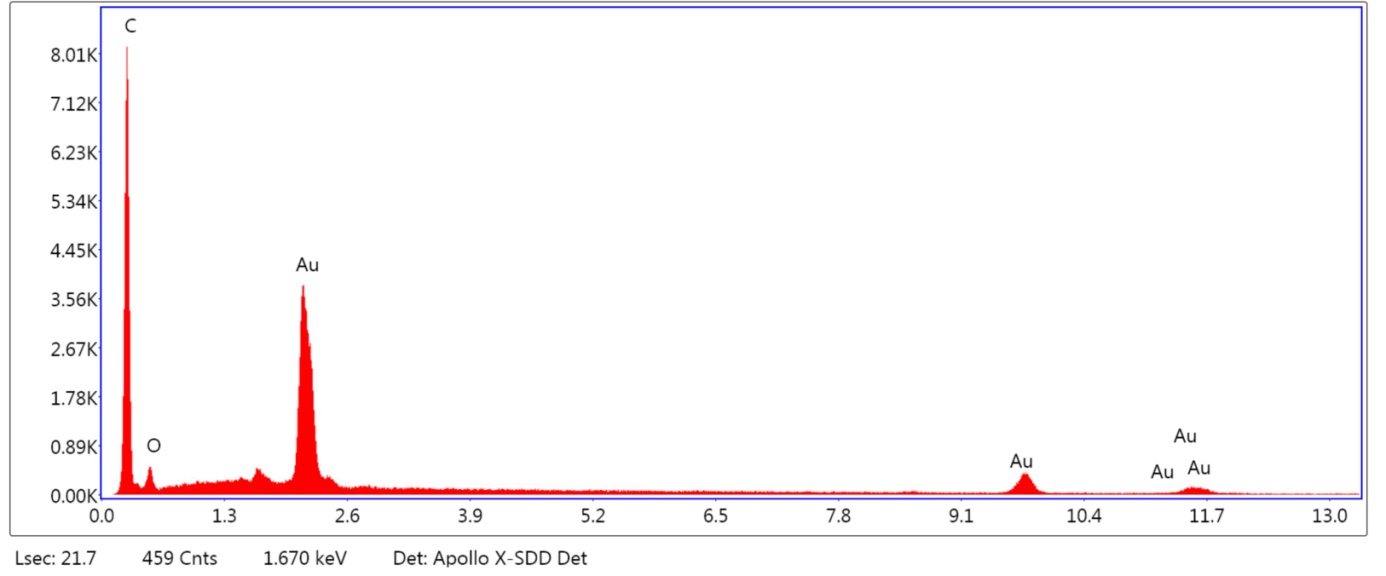 5) Figure 2A – spot 5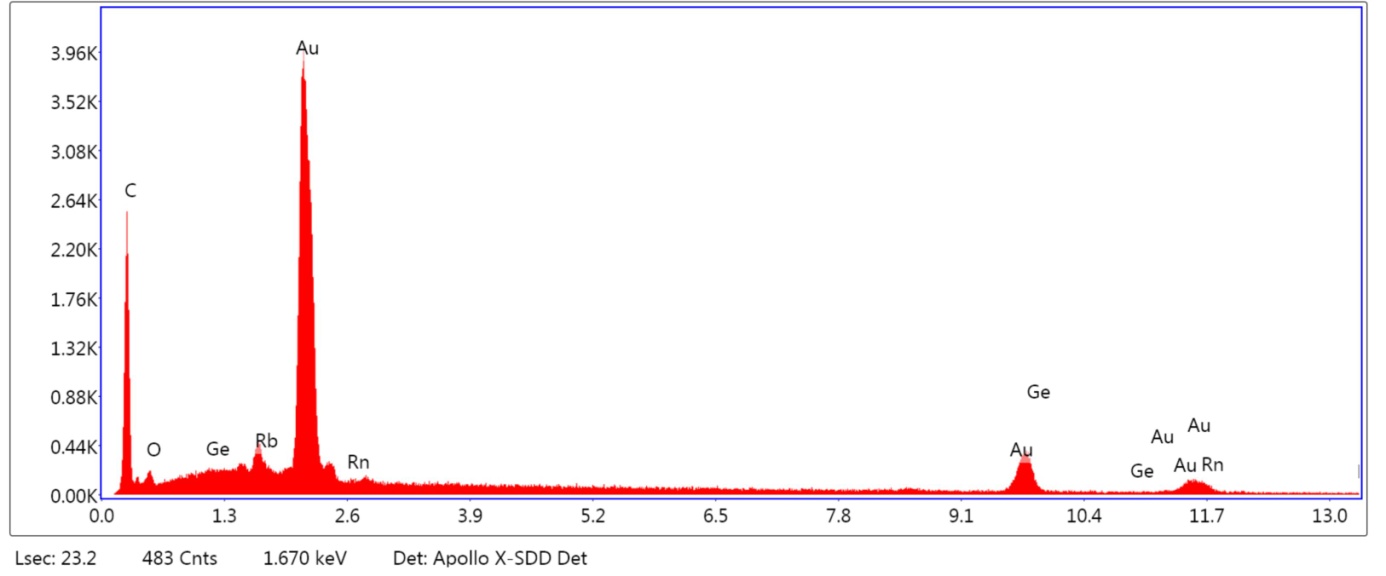 6) Figure 2B – spot 1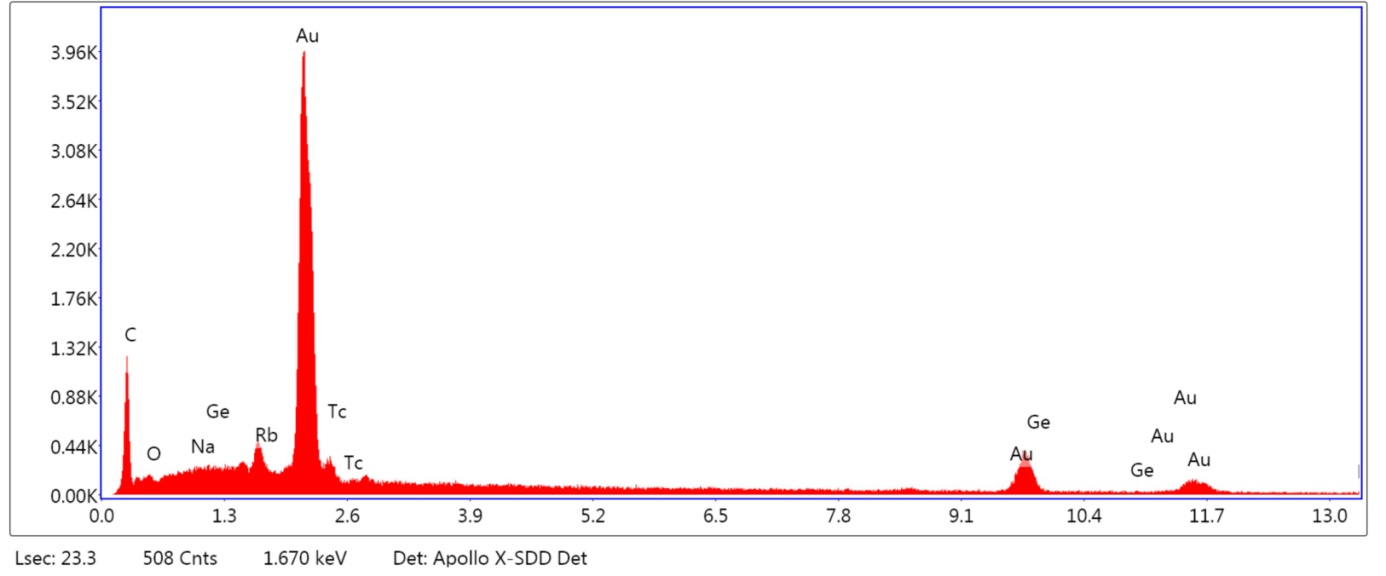 7) Figure 2B – spot 2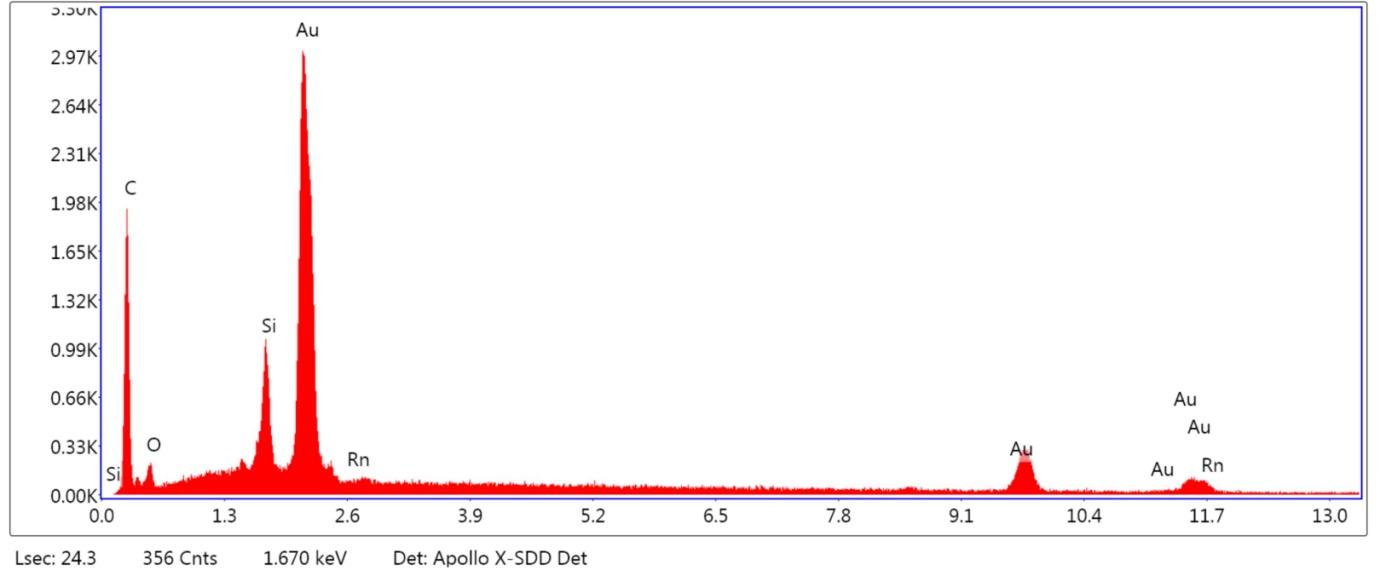 8) Figure 2B – spot 3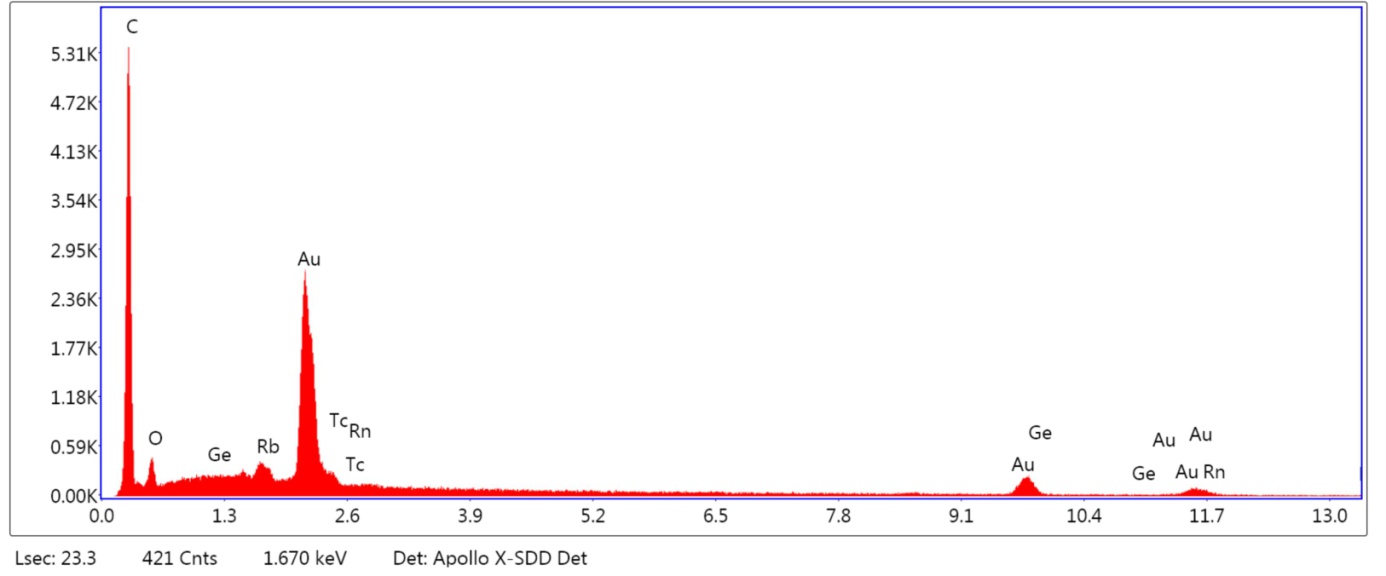 9) Figure 2C – spot 1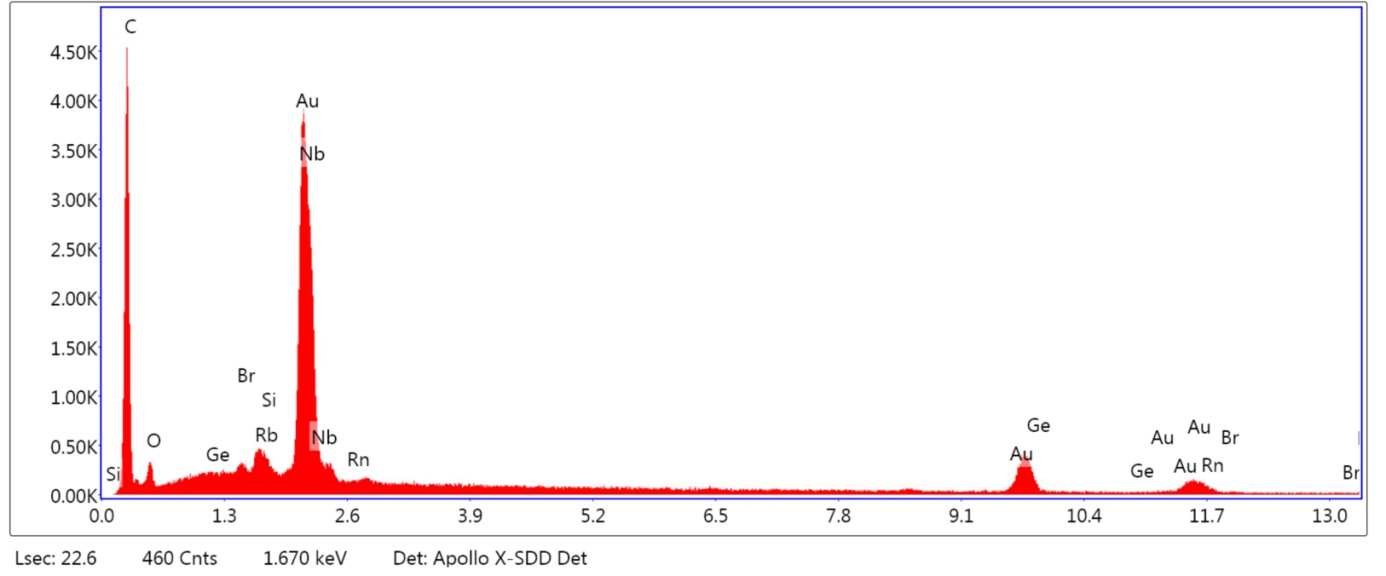 10) Figure 2C – spot 2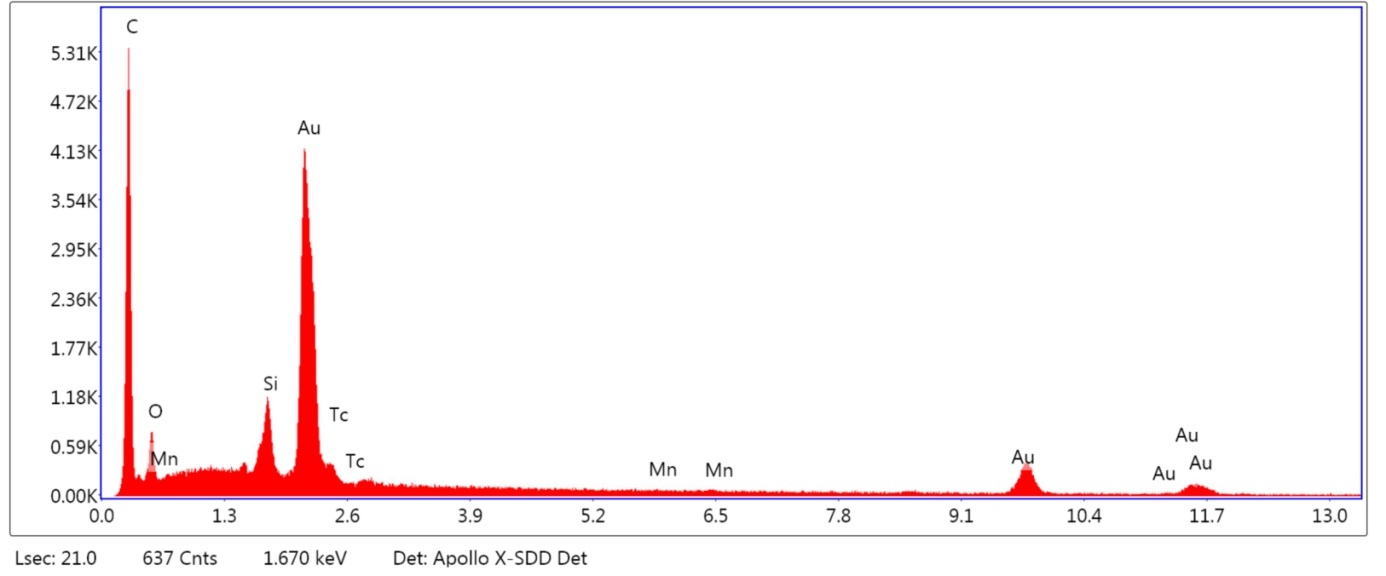 11) Figure 2D – spot 1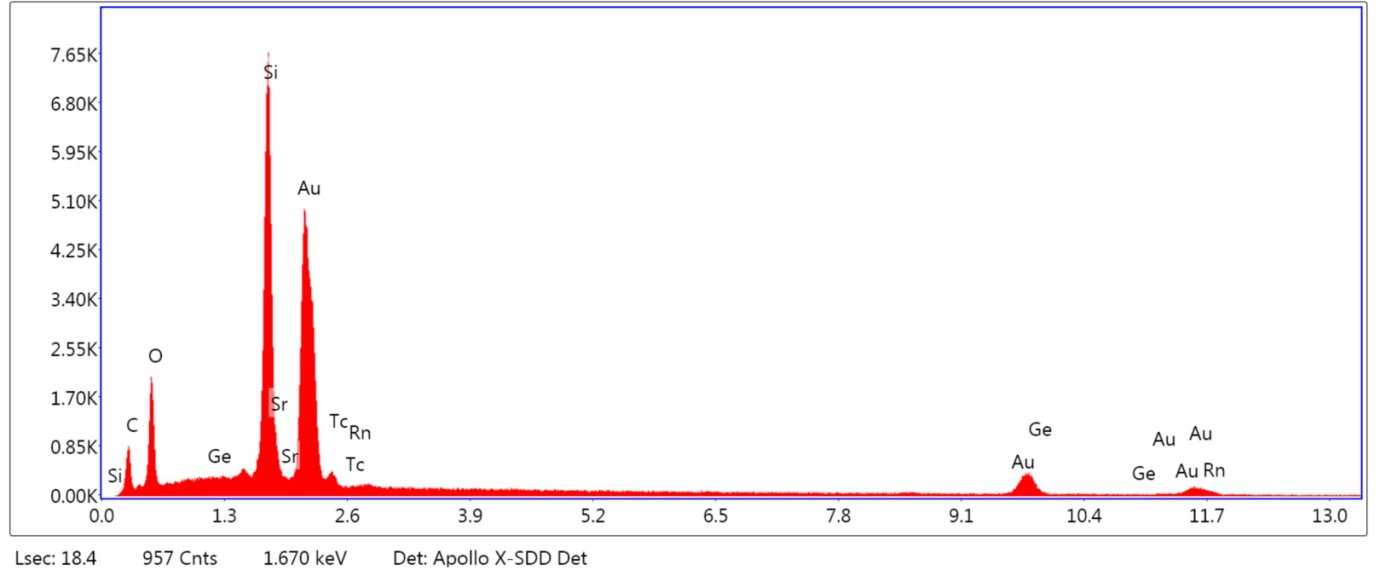 12) Figure 2D – spot 2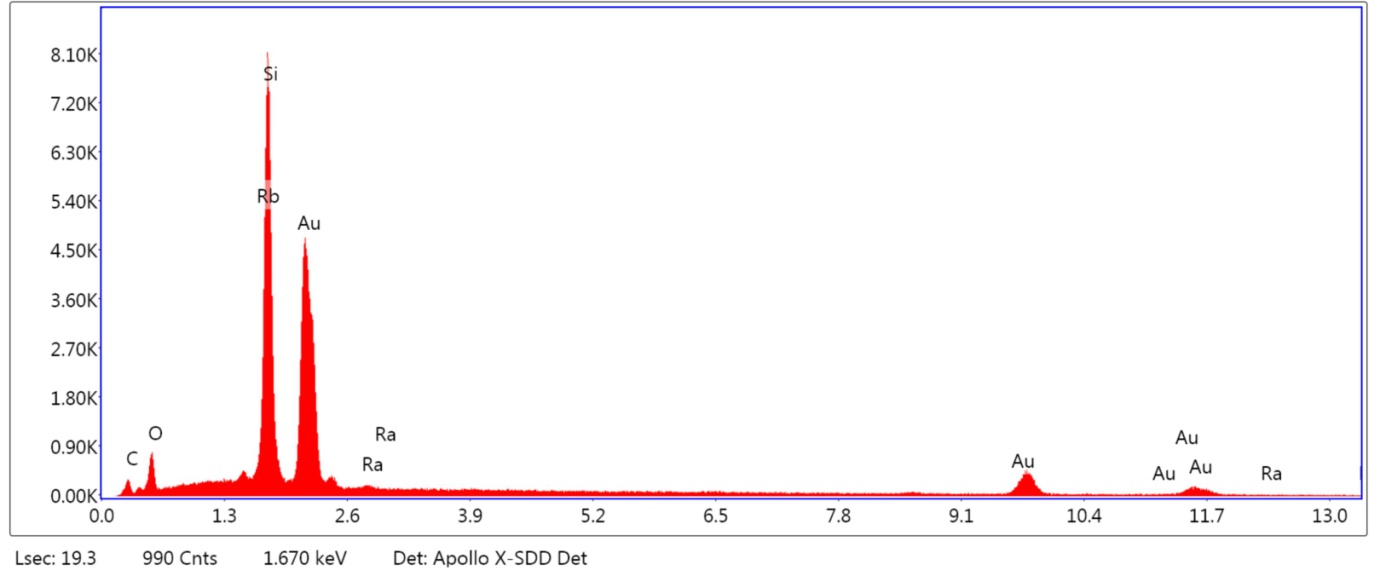 13) Figure 2D – spot 3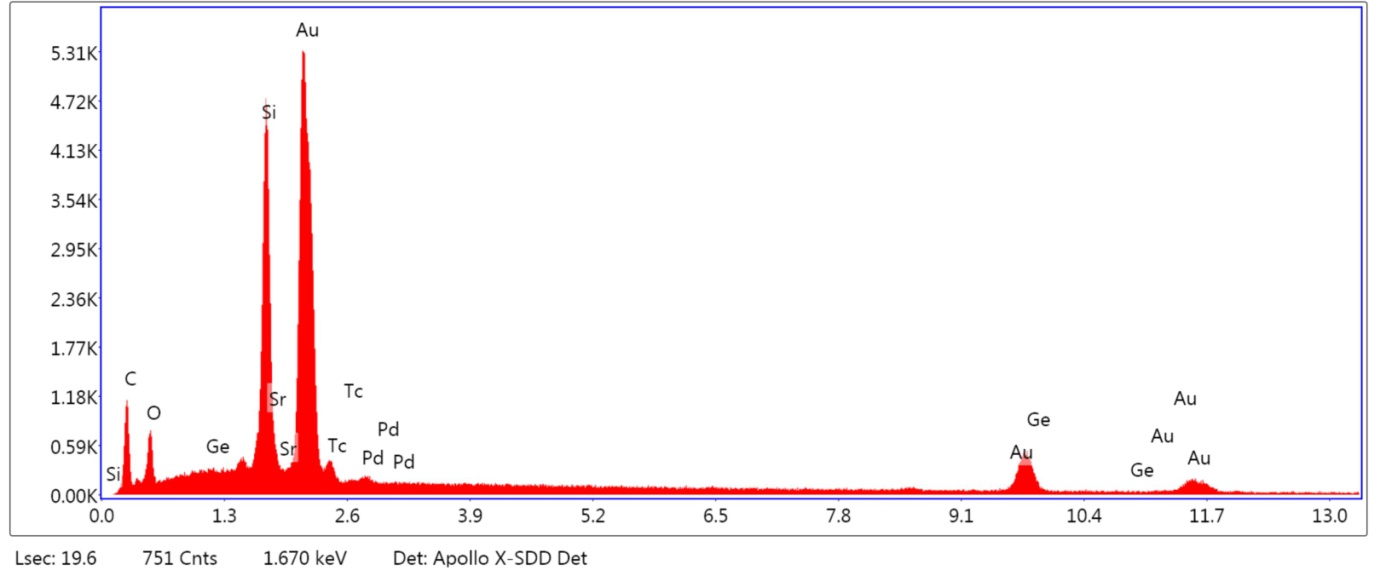 14) Figure 2D – spot 4